18.10.2019г. №47РОССИЙСКАЯ ФЕДЕРАЦИЯИРКУТСКАЯ ОБЛАСТЬЖИГАЛОВСКИЙ МУНИЦИПАЛЬНЫЙ РАЙОНПЕТРОВСКОЕ СЕЛЬСКОЕ ПОСЕЛЕНИЕПОСТАНОВЛЕНИЕО ВНЕСЕНИИ ИЗМЕНЕНИЙ В ПОЛОЖЕНИЕ ОБ ОПЛАТЕ ТРУДА РАБОТНИКОВ, ЗАМЕЩАЮЩИХ ДОЛЖНОСТИ, НЕ ЯВЛЯЮЩИЕСЯ ДОЛЖНОСТЯМИ МУНИЦИПАЛЬНОЙ СЛУЖБЫ АДМИНИСТРАЦИИ ПЕТРОВСКОГО МУНИЦИПАЛЬНОГО ОБРАЗОВАНИЯ И ВСПОМОГАТЕЛЬНОГО ПЕРСОНАЛА МУНИЦИПАЛЬНЫХ ОРГАНОВ ПЕТРОВСКОГО МУНИЦИПАЛЬНОГО ОБРАЗОВАНИЯ, УТВЕРЖДЕННОЕ ПОСТАНОВЛЕНИЕМ АДМИНИСТРАЦИИ ПЕТРОВСКОГО МУНИЦИПАЛЬНОГО ОБРАЗОВАНИЯ ОТ 13 НОЯБРЯ 2017 ГОДА №44/5 В соответствии указа Губернатора Иркутской области от 14 июня 2019 года №125-УГ «Об индексации размеров должностных окладов работников, замещающих должности, не являющиеся должностями государственной гражданской службы Иркутской области, и вспомогательного персонала органов государственной власти Иркутской области и иных государственных органов Иркутской области», руководствуясь статьями 135, 144 Трудового кодекса, статьей 31 Устава Петровского муниципального образования  ПОСТАНОВЛЯЮ:1. Произвести индексацию должностных окладов работникам, замещающим должности, не являющиеся должностями муниципальной службы администрации Петровского муниципального образования и вспомогательного персонала муниципальных органов Петровского муниципального образования в 1,04 раза с 1 октября 2019 года. 2. Внести изменения в Положение об оплате труда работников, замещающих должности, не являющиеся должностями муниципальной службы администрации Петровского  муниципального образования и вспомогательного персонала муниципальных органов Петровского муниципального образования,  утвержденное постановлением администрации Петровского муниципального образования от 13 ноября 2017 года №44/5 с изменениями, внесенными постановлением администрации Петровского муниципального образования от 18 декабря 2017 года №51 (далее – Положение):2.1. Пункт 4 Положения изложить в новой редакции:«4. Должностные оклады работников, замещающих должности, не являющиеся должностями муниципальной службы администрации Петровского муниципального образования (далее – служащие) устанавливаются в следующих размерах»:           2.2. Пункт 10 Положения изложить в новой редакции:«11. Размеры должностных окладов вспомогательного персонала устанавливаются в зависимости от присвоенных им квалификационных разрядов в соответствии с Единым тарифно-квалификационным справочником работ и профессий рабочих в следующих размерах»:           2.3. Радел 6 положения об оплате труда работников, замещающих должности, не являющиеся должностями муниципальной службы администрации петровского муниципального образования и вспомогательного персонала муниципальных органов Петровского муниципального образования изложить в новой редакции».           «6. Размер, порядок и условия выплата материальной помощи34. Материальная помощь выплачивается по решению органа местного самоуправления администрации Петровского муниципального образования в размере не менее одного должностного оклада, до истечения текущего календарного года. Конкретный размер материальной помощи определяется локальным нормативно-правовым актом органа местного самоуправления администрации Петровского  муниципального образования.Право работника на получение материальной помощи возникает со дня вступления в силу заключенного с ним трудового договора.35. По письменному заявлению работника, материальная помощь, оказывается, в связи с причинением ему материального ущерба в результате стихийных бедствий, квартирной кражи, грабежа, иного противоправного посягательства на жизнь, здоровье, имущество, а также в связи с материальными затруднениями (болезнь, смерть членов семьи, другие непредвиденные обстоятельства), юбилейными датами (50,55,60 и т.д.) и по другим уважительным причинам.В случае смерти работника материальная помощь может быть оказана членам его семьи.36. Работник (член его семьи) представляет в кадровую службу (ответственному специалисту) органа местного самоуправления Петровского муниципального образования документы, подтверждающие наличие соответствующих оснований.37. При увольнении работника (если работником не реализовано право на получение материальной помощи в текущем календарном году) за исключением случаев увольнения за виновные действия, ему выплачивается материальная помощь в размере одного должностного оклада.38. Материальная помощь выплачивается в пределах фонда оплаты труда работников органа местного самоуправления Петровского муниципального образования на текущий финансовый год».3. Настоящее постановление вступает в силу после официального опубликования и распространяется на правоотношения, возникшие с 1 октября 2019 года.            4. Опубликовать настоящее постановление в установленном порядке в информационном листе «Петровский вестник»,  разместить на официальном сайте Администрации Петровского сельского поселения в информационно-телекоммуникационной сети Интернет. 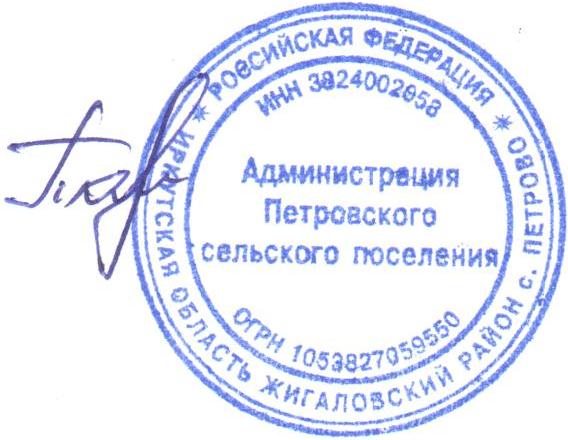 Глава Петровскогосельского поселения                                                                                            Т.Н. ТарасоваНаименование должностиРазмер должностного оклада, руб.Инженер 2 категории, бухгалтер 2 категории, аналитик 2 категории, экономист 2 категории, инспектор, стенографистка 1 категории, секретарь руководителя, программист2960Наименование квалификационного разряда в соответствии с Единым тарифно-квалификационным справочником работ и профессий рабочихРазмер должностного оклада, руб.1 квалификационный разряд      22562 квалификационный разряд      23443 квалификационный разряд      24644 квалификационный разряд      25765 квалификационный разряд      28596 квалификационный разряд      31727 квалификационный разряд      34878 квалификационный разряд      3831